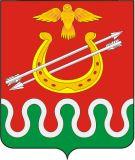 Администрация Боготольского районаКрасноярского краяПОСТАНОВЛЕНИЯг. Боготол«27» февраля 2017 г.									№ 90-пОб утверждении бюджетного прогноза Боготольского района до 2022 годаВ соответствии со статьей 170.1 Бюджетного кодекса Российской Федерации, пунктом 7 статьи 8 Положения о бюджетном процессе в Боготольском районе, утвержденного Решением Боготольского районного Совета депутатов от 10.11.2016 г № 9-61, п. 7 Порядка разработки и утверждения, а также требования к составу и содержанию бюджетного прогноза Боготольского района, утвержденного постановлением администрации Боготольского района от 11.11.2016 г. № 385-п, Уставом Боготольского районаПОСТАНОВЛЯЮ:1. Утвердить Бюджетный прогноз Боготольского района до 2022 года согласно приложения.2. Контроль над исполнением постановления возложить на заместителя главы района по финансово-экономическим вопросам Бакуневич Н.В.3. Постановление опубликовать в периодическом печатном издании «Официальный вестник Боготольского района» и разместить на официальном сайте Боготольского района в сети Интернет www.bogotol-r.ru.4. Постановление вступает в силу со дня его официального опубликования.И.о. главы Боготольского района					Г.А. НедосекинПриложениек постановлению Администрации Боготольского районаот 27.02.2017 г. № 90-пБюджетный прогноз Боготольского района до 2022 годаБюджетный прогноз Боготольского района на долгосрочный период до 2022 года (далее – Бюджетный прогноз) разработан в соответствии с пунктом 4 статьи 170.1 Бюджетного кодекса Российской Федерации, пунктом 7 статьи 8 Положения о бюджетном процессе в Боготольском районе, утвержденного Решением Боготольского районного Совета депутатов от 10.11.2016 № 9-61, постановлением администрации Боготольского района от 11.11.2016 № 385 - п «Об утверждении Порядка разработки и утверждения, период действия, а также требований к составу и содержанию бюджетного прогноза Боготольского района на долгосрочный период», с учетом проекта Стратегии социально-экономического развития Боготольского района до 2030 года.Ключевой целью разработки Бюджетного прогноза до 2022 года является обеспечение предсказуемости районного бюджета путем выработки и реализации мер, направленных на повышение эффективности бюджетной системы района, её роли в стимулировании социально экономического развития района.1. К задачам Бюджетного прогноза до 2022 года, способствующим достижению указанной цели, относятся:осуществление бюджетного прогнозирования, позволяющего оценить основные изменения, тенденции и последствия социально-экономических и иных явлений, оказывающих наибольшее воздействие на состояние бюджетов бюджетной системы в Боготольском районе;учет последствий планируемых структурных реформ, документов стратегического планирования, проектов, оказывающих воздействие на сбалансированность консолидированного и районного бюджетов Боготольского района будущих периодов.выработка решений по принятию дополнительных мер по совершенствованию налоговой, бюджетной, долговой политики, включая повышение эффективности бюджетных расходов, способствующих достижению сбалансированности консолидированного и районного бюджетов Боготольского района и решению ключевых задач социально-экономического развития Боготольского района в долгосрочном периоде;обеспечение прозрачности  параметров консолидированного и районного бюджетов Боготольского района, в том числе принципов и условий реализации налоговой, бюджетной и долговой политики;профилактика бюджетных рисков для консолидированного и районного бюджетов Боготольского района, обеспечиваемая в том числе заблаговременным обнаружением и принятием мер по минимизации негативных последствий реализации соответствующих рисков;определение объемов долгосрочных финансовых обязательств, включая показатели финансового обеспечения муниципальных программ Боготольского района на период их действия.Практическое применение Бюджетного прогноза осуществляется при формировании проекта районного бюджета на очередной финансовый год и плановый период, разработке (внесении изменений) документов стратегического планирования, включая муниципальные программы.2. Оценка основных характеристик бюджета Боготольского района.В сложной экономической ситуации деятельность органов исполнительной власти района нацелена на адаптацию бюджетной системы к постоянно изменяющимся условиям и на создание предпосылок для устойчивого социально-экономического развития Боготольского района в 2017 году и плановом периоде 2018 и 2019 годов. Несмотря на постоянно меняющиеся как внешнеполитические так и экономические условия в районе обеспечена финансовая устойчивость, все социальные обязательства выполняются в полном объёме.Таблица 1Основные характеристики бюджета Боготольского района в 2014-2016 годахтыс. рублей3. Основные подходы к формированию налоговой политики до 2022 года.В области налоговой политики в 2017 году и плановом периоде 2018 и 2019 годов в Боготольском районе будет продолжена работа по реализации целей и задач, предусмотренных ранее.Как и в предыдущие годы, основной целью налоговой политики является обеспечение устойчивости и увеличения  доходной базы местного бюджета. Для достижения поставленной цели планируется продолжить реализацию следующих мероприятий:1) осуществление взаимодействия с территориальными органами (подразделениями) федеральных и краевых органов исполнительной власти, определенными в качестве главных администраторов доходов местных бюджетов в целях совершенствования порядка зачисления доходов в бюджет Боготольского района, повышения уровня собираемости доходов, улучшения информационного обмена, повышения качества планирования.2) обеспечение достоверного планирования администраторами доходов бюджета Боготольского района доходов, являющихся источниками финансового обеспечения расходных обязательств в целях снижения рисков, связанных с неисполнением утвержденных плановых назначений по доходам.3) организация и проведение работы по взысканию недоимки по платежам, подлежащим зачислению в консолидированный бюджет Боготольского района.4) организация и проведение работы по снижению неформальной занятости, легализации «серой» заработной платы, повышению собираемости страховых взносов во внебюджетные фонды.5) применение механизмов государственно-частного партнерства, способствующих снижению финансовой нагрузки на бюджет Боготольского района, в целях привлечения дополнительных доходных источников для реализации социально - значимых проектов в Боготольском районе.6) проведение подготовительной работы, связанной с введением налога на недвижимое имущество, налоговой базой по которому будет признаваться кадастровая стоимость объектов недвижимого имущества. В связи с чем, необходимо продолжить уточнение отсутствующих (недостоверных) сведений о земельных участках, объектах недвижимости и их правообладателях.7) проведение мероприятий, способствующих эффективному использованию муниципальной собственности Боготольского района. Совершенствование работы по администрированию доходов от использования муниципального имущества, в том числе, по взысканию недоимки по данным платежам.4. Основные подходы к формированию бюджетной политики до 2022 года.Целью бюджетной политики на 2017 год и плановый период 2018 - 2019 годов является обеспечение устойчивости бюджета Боготольского района в сложных экономических условиях и безусловное исполнение принятых обязательств наиболее эффективным способом.В долгосрочном периоде в сфере бюджетной политики будут реализованы следующие мероприятия:1) повышение эффективности бюджетных расходов с использованием механизма муниципальных программ Боготольского района и расширение их использования в бюджетном планировании. В целях создания условий для дальнейшей реализации программных документов продолжится работа по совершенствованию нормативной базы, необходимой для программно-целевого планирования и исполнения районного бюджета и бюджетов поселений в программном формате. Это позволит повысить обоснованность бюджетных ассигнований на этапе их формирования, обеспечит их большую прозрачность для общества и наличие более широких возможностей для оценки их эффективности;2) повышение эффективности оказания муниципальных услуг. В рамках решения данной задачи будет продолжена работа по мониторингу деятельности муниципальных учреждений с целью их оптимизации, созданию стимулов для более рационального и экономного использования бюджетных средств (в том числе при размещении заказов и исполнении обязательств), сокращению доли неэффективных бюджетных расходов. Решение задачи повышения качества предоставляемых населению муниципальных услуг в долгосрочной перспективе должно осуществляться не за счет роста расходов, а за счет повышения эффективности их деятельности и реорганизации неэффективных учреждений. Бюджетные средства, высвобождаемые в результате реализации данных мер, должны использоваться на повышение оплаты труда работникам бюджетной сферы, при условии роста производительности труда в бюджетном секторе. Эффективный контракт, включающий показатели и критерии оценки эффективности деятельности руководителей и работников учреждений, должен стать действенным инструментом повышения качества оказываемых муниципальных услуг;3) обеспечение исполнения указов Президента Российской Федерации 2012 года, в том числе повышение заработной платы работникам муниципальных учреждений, исходя из параметров повышения, установленных в планах мероприятий изменений в отраслях социальной сферы («дорожных картах»);4) обеспечение публичности и доступности информации о реализации бюджетной политики за счет регулярной публикации соответствующей информации для граждан.При прогнозировании объема расходов районного бюджета до 2022 года учтено:1) отдельные показатели прогноза социально-экономического развития района на 2017-2019 годы, в том числе индекс потребительских цен;2) применение в прогнозном периоде 2020-2022 годов бюджетного маневра, предполагающего выделение дополнительных бюджетных ассигнований по ряду важных направлений за счет внутреннего перераспределения в пределах общего объема средств, в том числе за счет условно утверждаемых расходов, а также между мероприятиями муниципальных программ Боготольского района.5. Основные подходы к формированию долговой политики до 2022 годаКак и в прежние годы, одной из задач бюджетной политики остается обеспечение сбалансированности районного бюджета, сохранение безопасного уровня муниципального долга, позволяющего обеспечить привлечение заемных средств.В долгосрочном периоде в сфере долговой политики будут реализованы следующие мероприятия:- обеспечение оптимальной структуры муниципального долга и безусловного выполнения принятых районом долговых обязательств в полном объеме и в срок;- сохранение объема долговых обязательств района на экономически безопасном уровне с учетом возможных рисков.Долговая нагрузка на районный бюджет в период до 2022 года будет оставаться в пределах, позволяющих своевременно и в полном объеме выполнять принятые долговые обязательства.Заимствования будут осуществляться в рамках ежегодно утверждаемой программы муниципальных внутренних заимствований района, формируемой исходя из объема дефицита (профицита) районного бюджета и объемов погашения долговых обязательств, складывающихся исходя из заключенных и планируемых к заключению договоров (контрактов) по долговым обязательствам.6. Прогноз основных характеристик районного бюджета, а также показателей объема муниципального долга Боготольского района, в том числе расходы на финансовое обеспечение реализации муниципальных программ Боготольского района на период их действия, а также прогноз расходов районного бюджета на осуществление непрограммных направлений деятельности приведен в таблицах 2-3.Таблица 2Прогноз основных характеристик районного бюджета в 2017-2019 годахтыс. рублейТаблица 3Прогноз основных характеристик районного бюджета в 2020-2022 годахтыс. рублейК 2022 году планируется, что объем доходов районного бюджета достигнет 433,4 млн. рублей (с ростом к 2017 году на 7,9 млн. рублей или 1,9%), объем расходов составит 433,4 млн. рублей (с ростом к 2017 году на 7,0 млн. рублей или 1,6%), т.е. в долгосрочном периоде планируется формирование параметров районного бюджета без дефицита.7. Риски реализации Бюджетного прогноза.Зависимость районного бюджета от краевого бюджета определила внешние риски реализации бюджетного прогноза, а именно возможны изменения в межбюджетном регулировании, снижение нормативов отчислений от налогов и сборов, установление новых расходных обязательств, сокращение межбюджетных трансфертов из краевого бюджета.Влияние внешних рисков потребует регулярного уточнения прогноза доходов и, в случае необходимости, разработки дополнительных мер, направленных на ограничение роста расходных обязательств, сокращение избыточных и неэффективных расходов будущих периодов.К числу основных внутренних рисков относятся следующие факторы:1) демографические (снижение численности населения в трудоспособном возрасте). Возрастная структура населения Боготольского района с выраженной тенденцией старения становится основным сдерживающим фактором демографического развития, ограничивает потенциальные темпы роста экономики, а также отражается на росте потребности в расходах на социальную поддержку населения;2) экономические (повышение прогнозируемого уровня инфляции, недостаточность темпов роста экономического развития);Минимизация внутренних рисков будет осуществляться за счет:1) проведения системных реформ в отраслях бюджетной сферы и обеспечения кардинального повышения эффективности бюджетных расходов;2) активного использования оценки эффективности бюджетных расходов при подготовке бюджетных решений, роста качества финансово-экономических обоснований в отношении принимаемых расходных обязательств и отдельных проектов.№ п/пОсновные характеристики2014 год2015 год2016 год12341.Доходы районного бюджета463900,0445421,2476629,52.Расходы районного бюджета464159,4446998,9477529,53.Дефицит/профицит-259,4-1577,7-900,04.Источники погашения дефицита259,41577,79005.Муниципальный долг Боготольского района12000,010000,00,0№Наименование показателя20172018201912341.Доходы бюджета425504,4386446,6386441,7в т.ч. налоговые и неналоговые доходы20174,520174,520174,52.Расходы бюджета426404,4368446,6386441,7в т.ч. за счет собственных расходов224293,4180426,8180426,82.1.Расходы на финансовое обеспечение реализации муниципальных программ413794,1374090,3369085,42.1.1«Развитие образования Боготольского района»225536,2188619,4183619,42.1.2«Система социальной защиты населения Боготольского района»35241,235241,235241,22.1.3«Реформирование и модернизация жилищно-коммунального хозяйства и повышение энергетической эффективности в Боготольском районе»5952,65952,65952,62.1.4«Защита населения и территории Боготольского района от чрезвычайных ситуаций природного и техногенного характера»3288,03288,03288,02.1.5«Развитие культуры Боготольского района»28750,528735,428735,42.1.6«Развитие физической культуры, спорта и туризма в Боготольском районе»5688,95688,95688,92.1.7«Молодежь Боготольского района»1987,51987,51987,52.1.8«Развитие субъектов малого и среднего предпринимательства в  Боготольском районе»500,0500,0500,02.1.9«Развитие транспортной системы в Боготольском районе»8495,48495,48495,42.1.10«Развитие информационного общества Боготольского района»229,6229,6229,62.1.11«Развитие земельно-имущественных отношений на территории муниципального образования Боготольский район»1999,01999,01999,02.1.12«Развитие сельского хозяйства Боготольского района»3165,63095,93091,02.1.13«Содействие развитию местного самоуправления»9309,29309,29309,22.1.14«Обеспечение доступным и комфортным жильем граждан Боготольского района»2779,12779,12779,12.1.15«Управление муниципальными финансами Боготольского района»80625,377923,177923,12.1.16«Поддержка социально-ориентированных некоммерческих организаций Боготольского района»60,060,060,02.1.17«Обращение с отходами на территории Боготольского района»186,0186,0186,02.2.Непрограммные расходы12610,37356,37356,33.Дефицит/профицит-900,00,00,04.Муниципальный долг (на конец года)10000,010000,010000,0№Наименование показателя20202021202215671.Доходы бюджета403058,7417971,9433436,9в т.ч. налоговые и неналоговые доходы21042,021820,522627,92.Расходы бюджета403058,7417971,9433436,9в т.ч. за счет собственных расходов200395,8207810,4215499,42.1.Расходы на финансовое обеспечение реализации муниципальных программ384956,1399199,4413969,82.2.Непрограммные расходы7672,67956,58250,93.Дефицит/профицит0,00,00,04.Муниципальный долг (на конец года)0,00,00,0